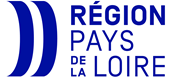 APPEL À PROJETS ÉDUCATIFSBilan pédagogiqueAnnée scolaire : 20….. / 20….Nom de la PRIORITÉ / objectif de référence : « ------------------------------------------------------------------------------------------- »(Exemple : EMPLOI / s’orienter)Nom de l’établissement :	Nom du référent du projet :	Titre du projet : 	Classes concernées (niveau et filière) et nombre de jeunes mobilisés :1 - Rappeler les grands objectifs du projet :2 – Présenter succinctement le projet réalisé et son calendrier (étapes et temps forts) :3 – Indiquer les objectifs atteints et les résultats obtenus :4 – Nom et apport de la structure ou de l’intervenant extérieur :5- Perspectives ouvertes par le projet :6 – Indiquer les supports utilisés pour la valorisation des travaux des jeunes :e-lyco :site internet :article de presse :journal interne du lycée :exposition :réalisation vidéo : autre support :Si possible préciser le lien hypertexte vers les supports numériques.DateCachet de l’établissementSignature du Chef d’établissementou du Président de l’association des élèves